Пример иска о взыскании денежных средствМежду ответчиком и банком был заключен кредитный договор по условиям которого банк передал в пользование ответчика денежные средства. Между истцом и банком был заключен договор поручительства. От исполнения взятых на себя обязательств по кредитному договору ответчик уклонился. Истец просит взыскать с ответчика в его пользу денежные средства. Компенсировать причиненный моральный вред и оплатить юридические услуги.В ____________ городской суд ___________
области
_______________________________Истец: _______________________________
Адрес: _______________________________Ответчик: _______________________________
Адрес: _______________________________Цена иска: __________ рублейИСКОВОЕ ЗАЯВЛЕНИЕ
о взыскании денежных средств_____________ г. между ответчиком и ОАО «________________» в лице филиала – Московского банка ОАО «____________» был заключен кредитный договор № ______________, по условиям которого банк передал в пользование ответчика денежные средства в размере __________ долларов США на срок до ___________ г. под 12% годовых, ответчик обязался вернуть денежные средства с уплатой процентов.
В этот же день между мной и банком был заключен договор поручительства.
От исполнения взятых на себя обязательств по кредитному договору ответчик уклонился.
_____________ районным судом г. Москвы по иску ОАО «________________» в лице филиала –Московского банка ОАО «____________» к ______________________, _____________________ и ____________________ о досрочом взыскании суммы задолженности по кредитному договору. вынесено решение, которым с нас были взысканы денежные средства в размере __________ рублей.___ __________ _______ г. судебным приставом-исполнителем УФССП ______ округа г. Москвы было возбуждено исполнительное производство № _________________.Я погасил задолженность по решению _____________ районного суда г. Москвы в размере _______________ рублей, вследствие чего считаю, что у меня возникло право взыскания с ответчика его доли.Согласно ст. 361 ГК РФ по договору поручительства поручитель обязывается перед кредитором другого лица отвечать за исполнение последним его обязательства полностью или в части.
Согласно ст. 365 ГК РФ к поручителю, исполнившему обязательство, переходят права кредитора по этому обязательству и права, принадлежавшие кредитору как залогодержателю, в том объеме, в котором поручитель удовлетворил требование кредитора. Поручитель также вправе требовать от должника уплаты процентов на сумму, выплаченную кредитору, и возмещения иных убытков, понесенных в связи с ответственностью за должника.
В соответствии с п. 2 ст. 325 ГК РФ если иное не вытекает из отношений между солидарными должниками: должник, исполнивший солидарную обязанность, имеет право регрессного требования к остальным должникам в равных долях за вычетом доли, падающей на него самого.
В сложившейся ситуации ответчиком мне были причинены значительные неудобства и нравственные страдания. Для разрешения данного вопроса и защиты своих нарушенных прав мне пришлось обращаться в различные инстанции, на что я потратил свое личное и рабочее время, а также денежные средства.
Статья 151 ГК РФ предусматривает следующее: «... если гражданину причинен моральный вред (физические или нравственные страдания) действиями, нарушающими его личные неимущественные права либо посягающими на принадлежащие гражданину другие нематериальные блага, а также в других случаях, предусмотренных законом, суд может возложить на нарушителя обязанность денежной компенсации указанного вреда...».
Компенсацию причиненного мне морального вреда я оцениваю в _________________ рублей.
Для защиты своих прав я был вынужден обратиться за юридической помощью в ООО «___________», в кассу которого мною уплачено ________ рублей.
В силу ст. 15 ГК РФ лицо, право которого нарушено, может требовать полного возмещения причиненных ему убытков, если законом или договором не предусмотрено возмещение убытков в меньшем размере.
В силу ст. 11 ГК РФ защиту нарушенных или оспоренных гражданских прав осуществляет в соответствии с подведомственностью дел, установленной процессуальным законодательством, суд.
В силу ст. 3 ГПК РФ заинтересованное лицо вправе в порядке, установленном законодательством о гражданском судопроизводстве, обратиться в суд за защитой нарушенных либо оспариваемых прав, свобод или законных интересов.
На основании вышеизложенного, руководствуясь ст. ст. 325, 365 Гражданского Кодекса РФ,
ПРОШУ:
1. Взыскать с ответчика, __________________, в мою пользу денежные средства в размере ___________ (__________________________) рублей.
2. Взыскать с ответчика, ____________________, в мою пользу в счет компенсации причиненного морального вреда денежные средства в размере ______________ рублей.
3. Взыскать с ответчика, ___________________, в мою пользу в счет компенсации понесенных мною расходов по оплате юридических услуг денежные средства в размере ___________ рублей.
ПРИЛОЖЕНИЕ:
Копия настоящего искового заявления – 1 экз.;
Копия договора поручительства – 2 экз.;
Копия решения суда – 2 экз.;
Копия квитанции об оплате долга – 2 экз.;
Квитанция об оплате госпошлины.
«__» _________________ г. ____________/____________/ВНИМАНИЕ! Раз вы скачали бесплатно этот документ с сайта ПравПотребитель.РУ, то получите заодно и бесплатную юридическую консультацию!  Всего 3 минуты вашего времени:Достаточно набрать в браузере http://PravPotrebitel.ru/, задать свой вопрос в окошке на главной странице и наш специалист сам перезвонит вам и предложит законное решение проблемы!Странно.. А почему бесплатно? Все просто:Чем качественней и чаще мы отвечаем на вопросы, тем больше у нас рекламодателей. Грубо говоря, наши рекламодатели платят нам за то, что мы помогаем вам! Пробуйте и рассказывайте другим!
*** P.S. Перед печатью документа данный текст можно удалить..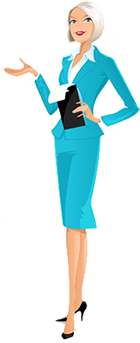 